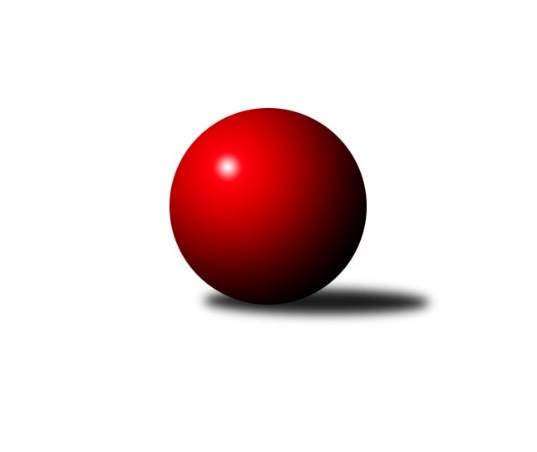 Č.8Ročník 2021/2022	5.12.2021Nejlepšího výkonu v tomto kole: 3633 dosáhlo družstvo: KK Slovan Rosice1. KLZ 2021/2022Výsledky 8. kolaSouhrnný přehled výsledků:SKK Náchod	- TJ Spartak Přerov	6:2	3488:3363	15.0:9.0	14.11.TJ Valašské Meziříčí	- KK Konstruktiva Praha 	6:2	3338:3253	15.5:8.5	4.12.KK Slavia Praha	- KK Jihlava	3:5	3355:3370	13.0:11.0	4.12.KC Zlín	- SKK Rokycany		dohrávka		15.1.KK Blansko 	- KK Slovan Rosice		dohrávka		3.4.Tabulka družstev:	1.	KK Slovan Rosice	7	7	0	0	49.0 : 7.0 	114.5 : 53.5 	 3444	14	2.	SKK Rokycany	7	5	0	2	35.0 : 21.0 	91.5 : 76.5 	 3325	10	3.	SKK Náchod	8	5	0	3	44.0 : 20.0 	122.5 : 69.5 	 3421	10	4.	TJ Spartak Přerov	8	5	0	3	35.0 : 29.0 	98.5 : 93.5 	 3290	10	5.	KK Slavia Praha	7	4	0	3	31.0 : 25.0 	81.5 : 86.5 	 3438	8	6.	TJ Valašské Meziříčí	8	3	0	5	24.0 : 40.0 	85.0 : 107.0 	 3260	6	7.	KC Zlín	7	2	1	4	23.0 : 33.0 	82.0 : 86.0 	 3268	5	8.	KK Jihlava	8	2	1	5	23.5 : 40.5 	75.0 : 117.0 	 3212	5	9.	KK Konstruktiva Praha	7	2	0	5	18.5 : 37.5 	67.0 : 101.0 	 3225	4	10.	KK Blansko	7	1	0	6	13.0 : 43.0 	70.5 : 97.5 	 3250	2Podrobné výsledky kola:	 SKK Náchod	3488	6:2	3363	TJ Spartak Přerov	Šárka Majerová	132 	 140 	 139 	137	548 	 1:3 	 595 	 162	134 	 150	149	Kateřina Fajdeková	Martina Hrdinová	161 	 142 	 146 	160	609 	 3:1 	 561 	 138	147 	 129	147	Zuzana Machalová	Kateřina Majerová	135 	 154 	 145 	164	598 	 4:0 	 519 	 132	128 	 119	140	Šárka Nováková	Eliška Boučková *1	137 	 129 	 137 	152	555 	 1:3 	 595 	 144	148 	 168	135	Monika Pavelková	Aneta Cvejnová	145 	 139 	 167 	149	600 	 3:1 	 561 	 141	144 	 138	138	Michaela Beňová	Nikola Portyšová	144 	 145 	 152 	137	578 	 3:1 	 532 	 123	134 	 136	139	Anna Mašlaňovározhodčí: Jiří Doucha ml.střídání: *1 od 61. hodu Nina BrožkováNejlepší výkon utkání: 609 - Martina Hrdinová	 TJ Valašské Meziříčí	3338	6:2	3253	KK Konstruktiva Praha 	Dana Uhříková	148 	 118 	 141 	150	557 	 3:1 	 558 	 143	137 	 135	143	Jana Čiháková	Kristýna Pavelková	138 	 143 	 127 	130	538 	 2:2 	 545 	 148	137 	 125	135	Tereza Chlumská	Marie Olejníková	149 	 140 	 130 	127	546 	 1.5:2.5 	 582 	 141	140 	 146	155	Marie Chlumská	Klára Tobolová	139 	 150 	 142 	152	583 	 4:0 	 528 	 134	115 	 136	143	Petra Najmanová	Nikola Tobolová	125 	 130 	 159 	143	557 	 2:2 	 529 	 130	153 	 119	127	Edita Koblížková	Markéta Vlčková	142 	 128 	 146 	141	557 	 3:1 	 511 	 125	132 	 128	126	Martina Stareckirozhodčí: Jaroslav ZajíčekNejlepší výkon utkání: 583 - Klára Tobolová	 KK Slavia Praha	3355	3:5	3370	KK Jihlava	Vladimíra Malinská	123 	 135 	 139 	160	557 	 1:3 	 600 	 139	171 	 146	144	Karolína Derahová	Vlasta Kohoutová	144 	 121 	 149 	156	570 	 1:3 	 626 	 168	167 	 155	136	Jana Braunová	Michaela Kučerová	120 	 131 	 117 	129	497 	 1:3 	 573 	 134	167 	 148	124	Kamila Jirsová	Ivana Kaanová	143 	 131 	 143 	121	538 	 3:1 	 524 	 130	148 	 126	120	Lenka Concepción	Olga Hejhalová	158 	 151 	 162 	168	639 	 4:0 	 519 	 118	133 	 128	140	Šárka Vacková	Helena Gruszková	147 	 119 	 143 	145	554 	 3:1 	 528 	 137	130 	 127	134	Eva Rosendorfskározhodčí: Jiří NovotnýNejlepší výkon utkání: 639 - Olga HejhalováPořadí jednotlivců:	jméno hráče	družstvo	celkem	plné	dorážka	chyby	poměr kuž.	Maximum	1.	Olga Hejhalová 	KK Slavia Praha	627.60	396.1	231.5	1.5	3/3	(659)	2.	Nikola Tatoušková 	KK Slovan Rosice	602.25	388.6	213.7	2.1	4/4	(650)	3.	Martina Hrdinová 	SKK Náchod	585.15	383.4	201.8	2.9	4/4	(611)	4.	Helena Gruszková 	KK Slavia Praha	584.00	373.5	210.5	1.4	3/3	(617)	5.	Kateřina Majerová 	SKK Náchod	583.67	379.5	204.2	2.9	3/4	(603)	6.	Natálie Topičová 	KK Slovan Rosice	580.56	386.5	194.1	1.6	4/4	(643)	7.	Alena Kantnerová 	KK Slovan Rosice	580.17	379.5	200.7	0.8	3/4	(602)	8.	Lucie Vaverková 	KK Slovan Rosice	578.33	381.8	196.6	1.0	4/4	(608)	9.	Naděžda Dobešová 	KK Slovan Rosice	578.17	371.2	207.0	2.2	3/4	(597)	10.	Vladimíra Malinská 	KK Slavia Praha	576.20	381.4	194.8	3.3	3/3	(607)	11.	Vlasta Kohoutová 	KK Slavia Praha	575.20	376.2	199.0	2.9	3/3	(609)	12.	Markéta Vlčková 	TJ Valašské Meziříčí	575.00	373.5	201.5	2.4	4/4	(583)	13.	Simona Koutníková 	SKK Rokycany	574.60	367.0	207.6	2.6	5/5	(626)	14.	Nikola Portyšová 	SKK Náchod	574.47	373.7	200.8	3.7	3/4	(621)	15.	Aneta Cvejnová 	SKK Náchod	571.75	377.2	194.6	2.5	4/4	(600)	16.	Jana Braunová 	KK Jihlava	570.83	375.6	195.2	2.1	6/6	(626)	17.	Eliška Boučková 	SKK Náchod	570.33	370.7	199.7	3.4	4/4	(606)	18.	Kateřina Fajdeková 	TJ Spartak Přerov	568.00	384.1	183.9	6.3	4/6	(595)	19.	Linda Lidman 	SKK Rokycany	567.50	373.2	194.3	4.0	5/5	(598)	20.	Martina Zimáková 	KC Zlín	565.90	381.5	184.4	3.4	5/5	(608)	21.	Nina Brožková 	SKK Náchod	565.50	378.3	187.3	2.1	4/4	(574)	22.	Šárka Nováková 	TJ Spartak Přerov	561.17	366.7	194.5	5.3	6/6	(619)	23.	Barbora Janyšková 	SKK Rokycany	559.25	368.3	191.0	3.3	4/5	(616)	24.	Lenka Kalová  st.	KK Blansko 	558.83	373.0	185.8	4.3	3/4	(578)	25.	Eva Wendl 	KK Blansko 	555.69	367.8	187.9	2.9	4/4	(572)	26.	Michaela Bagári 	KC Zlín	555.47	372.7	182.7	2.5	5/5	(609)	27.	Karolína Derahová 	KK Jihlava	555.20	369.1	186.1	4.6	5/6	(600)	28.	Michaela Provazníková 	SKK Rokycany	554.63	368.4	186.3	2.8	4/5	(581)	29.	Nikola Tobolová 	TJ Valašské Meziříčí	553.40	369.3	184.2	3.7	4/4	(576)	30.	Lenka Findejsová 	SKK Rokycany	552.75	371.6	181.2	3.4	4/5	(565)	31.	Zuzana Machalová 	TJ Spartak Přerov	552.28	376.6	175.7	5.3	6/6	(589)	32.	Terezie Krákorová 	SKK Rokycany	550.13	376.4	173.8	4.8	4/5	(595)	33.	Kristýna Pavelková 	TJ Valašské Meziříčí	549.00	370.1	178.9	4.3	3/4	(592)	34.	Marie Chlumská 	KK Konstruktiva Praha 	548.67	368.3	180.4	5.3	6/6	(582)	35.	Edita Koblížková 	KK Konstruktiva Praha 	548.60	367.0	181.6	3.9	5/6	(569)	36.	Lucie Nevřivová 	KK Blansko 	548.25	363.3	184.9	3.0	4/4	(562)	37.	Zdeňka Ševčíková 	KK Blansko 	548.06	374.0	174.1	4.6	4/4	(587)	38.	Jana Čiháková 	KK Konstruktiva Praha 	546.50	369.8	176.7	5.5	6/6	(589)	39.	Šárka Marková 	KK Slavia Praha	546.42	366.7	179.8	6.3	3/3	(579)	40.	Anna Štraufová 	KK Slovan Rosice	546.33	369.6	176.8	4.8	3/4	(573)	41.	Andrea Axmanová 	KK Slovan Rosice	545.67	365.3	180.3	4.5	3/4	(564)	42.	Michaela Matlachová 	KC Zlín	543.92	369.3	174.7	4.0	4/5	(570)	43.	Klára Tobolová 	TJ Valašské Meziříčí	543.88	379.3	164.6	5.2	4/4	(583)	44.	Petra Najmanová 	KK Konstruktiva Praha 	542.75	362.6	180.1	3.9	4/6	(587)	45.	Anna Mašlaňová 	TJ Spartak Přerov	541.17	367.0	174.2	5.5	6/6	(603)	46.	Naděžda Novotná 	KK Konstruktiva Praha 	541.10	376.7	164.4	6.3	5/6	(560)	47.	Helena Daňková 	KK Blansko 	541.00	372.6	168.4	4.3	3/4	(562)	48.	Natálie Trochtová 	KC Zlín	538.13	365.0	173.1	6.4	4/5	(585)	49.	Michaela Beňová 	TJ Spartak Přerov	537.93	365.7	172.2	4.0	5/6	(564)	50.	Monika Pavelková 	TJ Spartak Přerov	536.06	361.7	174.3	6.8	6/6	(595)	51.	Lenka Concepción 	KK Jihlava	532.33	367.0	165.3	7.6	6/6	(584)	52.	Dana Uhříková 	TJ Valašské Meziříčí	530.30	363.8	166.5	8.2	4/4	(558)	53.	Michaela Kučerová 	KK Slavia Praha	529.60	366.5	163.1	6.3	3/3	(581)	54.	Martina Starecki 	KK Konstruktiva Praha 	529.50	366.3	163.3	6.3	4/6	(545)	55.	Dana Musilová 	KK Blansko 	526.63	368.8	157.8	8.8	4/4	(576)	56.	Eva Rosendorfská 	KK Jihlava	520.60	354.1	166.5	7.2	5/6	(530)		Veronika Horková 	SKK Rokycany	565.83	372.2	193.7	5.8	2/5	(602)		Kamila Jirsová 	KK Jihlava	558.67	369.3	189.3	3.7	3/6	(573)		Karoline Utikalová 	SKK Rokycany	557.00	369.5	187.5	4.5	2/5	(569)		Martina Janyšková 	TJ Spartak Přerov	552.22	366.6	185.7	4.7	3/6	(568)		Bohdana Jankových 	KC Zlín	551.00	375.8	175.2	4.5	3/5	(572)		Pavla Žádníková 	KC Zlín	548.00	383.0	165.0	7.0	1/5	(548)		Šárka Majerová 	SKK Náchod	546.17	371.2	175.0	7.0	2/4	(581)		Aneta Ondovčáková 	KK Slovan Rosice	546.00	380.0	166.0	3.0	1/4	(546)		Tereza Chlumská 	KK Konstruktiva Praha 	545.00	373.0	172.0	18.0	1/6	(545)		Marie Olejníková 	TJ Valašské Meziříčí	542.50	364.5	178.0	4.3	2/4	(560)		Ivana Kaanová 	KK Slavia Praha	538.00	372.0	166.0	9.0	1/3	(538)		Petra Dočkalová 	KK Jihlava	535.00	362.3	172.7	7.7	3/6	(563)		Dita Trochtová 	KC Zlín	534.33	369.9	164.4	9.0	3/5	(556)		Stanislava Ovšáková 	TJ Valašské Meziříčí	534.00	364.5	169.5	7.0	2/4	(544)		Hana Kovářová 	KK Konstruktiva Praha 	532.00	370.0	162.0	9.3	3/6	(536)		Petra Šustková 	KC Zlín	529.67	364.7	165.0	11.0	3/5	(545)		Natálie Součková 	KK Blansko 	527.00	347.8	179.3	6.0	2/4	(533)		Adriana Svobodová 	KC Zlín	527.00	373.2	153.8	5.5	3/5	(570)		Martina Melchertová 	KK Jihlava	526.00	363.3	162.7	6.3	3/6	(529)		Šárka Dvořáková 	KK Jihlava	525.00	363.0	162.0	10.3	2/6	(535)		Daniela Pochylová 	SKK Rokycany	520.00	375.0	145.0	9.0	1/5	(520)		Ivana Marančáková 	TJ Valašské Meziříčí	517.00	376.0	141.0	6.0	1/4	(517)		Lucie Šťastná 	TJ Valašské Meziříčí	508.25	354.8	153.5	7.4	2/4	(549)		Šárka Vacková 	KK Jihlava	507.00	358.5	148.5	13.0	2/6	(519)		Simona Matulová 	KK Jihlava	493.50	353.0	140.5	12.5	2/6	(494)Sportovně technické informace:Starty náhradníků:registrační číslo	jméno a příjmení 	datum startu 	družstvo	číslo startu
Hráči dopsaní na soupisku:registrační číslo	jméno a příjmení 	datum startu 	družstvo	Program dalšího kola:9. kolo11.12.2021	so	9:30	KK Jihlava - TJ Valašské Meziříčí	11.12.2021	so	10:00	KK Konstruktiva Praha  - SKK Náchod	Nejlepší šestka kola - absolutněNejlepší šestka kola - absolutněNejlepší šestka kola - absolutněNejlepší šestka kola - absolutněNejlepší šestka kola - dle průměru kuželenNejlepší šestka kola - dle průměru kuželenNejlepší šestka kola - dle průměru kuželenNejlepší šestka kola - dle průměru kuželenNejlepší šestka kola - dle průměru kuželenPočetJménoNázev týmuVýkonPočetJménoNázev týmuPrůměr (%)Výkon6xNikola TatouškováRosice6617xNikola TatouškováRosice120.166617xOlga HejhalováSlavia6397xOlga HejhalováSlavia112.456391xJana BraunováJihlava6265xNatálie TopičováRosice111.256125xNatálie TopičováRosice6122xNaděžda DobešováRosice111.076112xNaděžda DobešováRosice6111xJana BraunováJihlava110.166264xMartina HrdinováNáchod6091xTerezie KrákorováRokycany108.02595